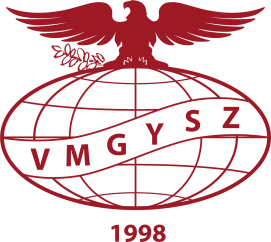 JELENTKEZÉSI LAP címcímű rendezvényreTel/Fax:06-1-212-93-99Email: nemeth.miklos@migszov.hu2015. június 29.2015. június 26-ig kérjük visszaküldeni!E-mail: Szervezet neve: ………………………………………………………………………………………………...Szervezet címe: …………………………………………………………………………………………………Jelentkező(k) neve: …………………………………………………………………………………………………………………………………………………………………………………………………………………….....Tel.: ……………………………………………………. Fax: …………………………………………………….E-mail: ……………………………………………………………………………………………………………….A jelentkezésről visszaigazolást nem küldünk.                                                                      		    …………………………………...							             		           aláírásA részvétel ingyenes!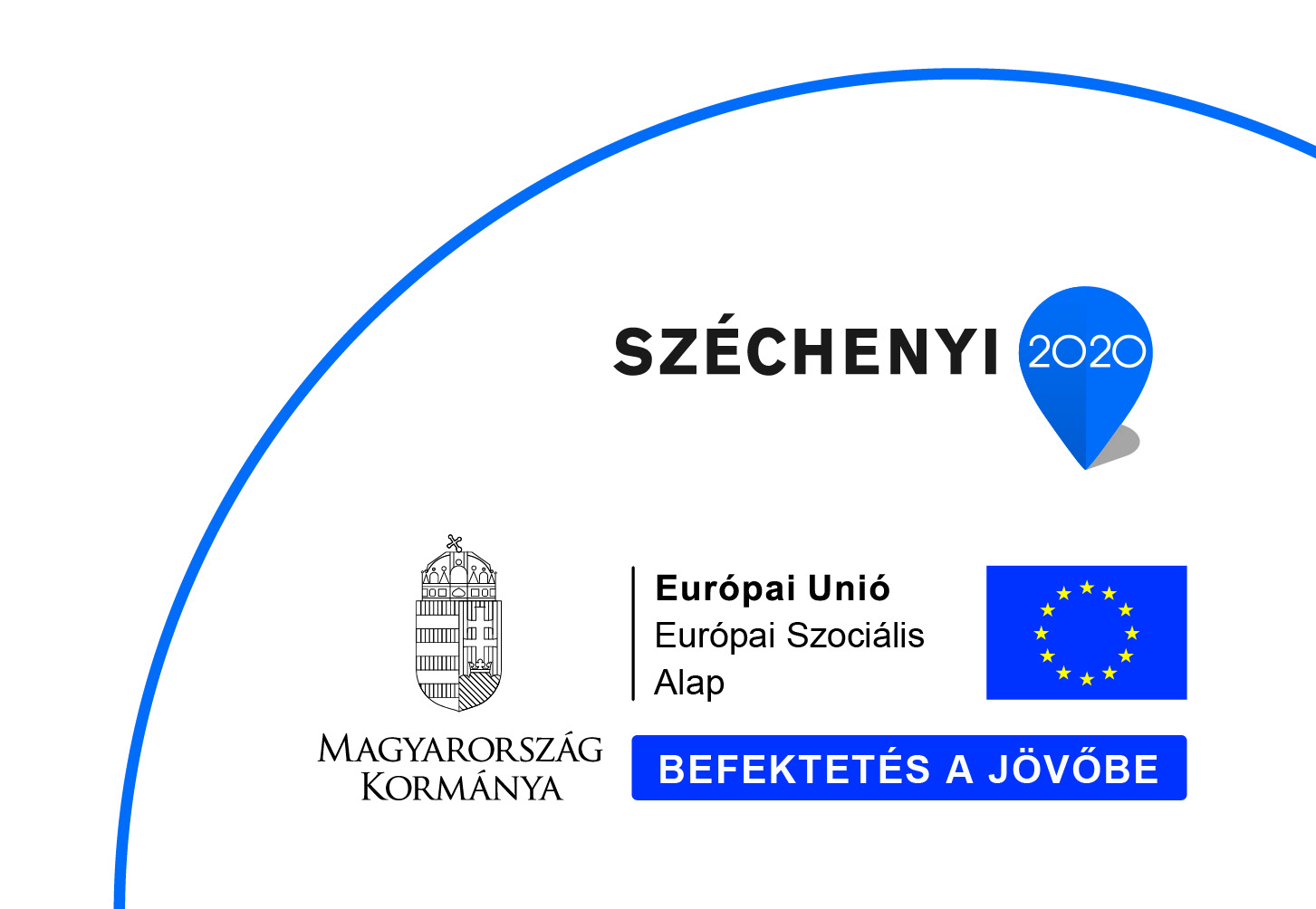 